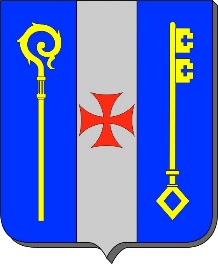 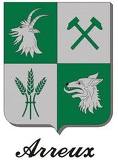 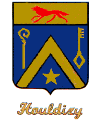 	Le 1er juillet 2016ECOLE DU TRIO			NOTE D’INFORMATION – Année Scolaire 2021-2022HORAIRESLES TRANSPORTSLes enfants doivent être présents impérativement 5 minutes avant le départ du bus.TEMPS DE MIDIExterne :Les parents doivent être présents à 12h00 à Arreux, 11h50 à Houldizy et 11h40 à Damouzy pour reprendre les enfants à la sortie des écoles, la reprise des cours se fera à 13 H 30 pour Arreux, 13h20 à Houldizy et 13h10 à Damouzy (ouverture de la grille 10 minutes avant le début de la classe).															… / … Demi-pensionnaire :Sur ARREUX, la restauration est gérée par le SIRAE, dans la petite salle derrière la bibliothèque (tél. : 03.24.53.01.93).Sur HOULDIZY, la restauration est gérée par la Commune, Mme CAMMAROTA Gina et Mme SINET Sophie sont les agents responsables de la restauration dans la Salle Marcel DEMOULIN (Tél. : 03.24.33.20.25).Sur DAMOUZY, la restauration est gérée par la Commune, M. D’AGNANO Grégory et Mme HENRY Kelly sont les agents responsables de la restauration dans la salle (Tél. 07 67 96 97 96)API pour Houldizy et le SIRAE.La Poêle Ardennaise pour Damouzy.Les élèves doivent être inscrits de préférence à l’année.Les repas non réguliers doivent être commandés au maximum la veille avant 8h30.Tout repas non décommandé la veille avant 8h30 sera facturé.Les élèves ne pourront être pris en charge que si la fiche sanitaire de liaison a été retournée dûment complétée.La tarification comprend le prix du repas ainsi que le temps de garde. L’ACCUEIL PRE ET POST-SCOLAIREPour ARREUX (petite salle derrière la Bibliothèque), l’accueil est assuré par le SIRAE                               (tél. : 03.24.53.01.93).Pour HOULDIZY, l’accueil est assuré par du personnel municipal Salle Marcel DEMOULIN                   (tél. : 03.24.33.20.25) Pour DAMOUZY, l’accueil est assuré par du personnel municipal à l’ancienne école maternelle                            (tél. : 07.67.96.97.96)Les horaires d’ouverture de la garderie sont les suivants :Lundi – Mardi – Jeudi – Vendredi :ARREUX 	: 7 h 30 – 9 h 00 / 16 h 30 – 18 h 30HOULDIZY 	: 7 h 30 – 8 h 50 / 16 h 20 – 18 h 30DAMOUZY	: 7 h 30 -  8 h 40 / 16 h 10 -  18 h 30	Le Maire,				Le Maire,				Le Maire,	Gérard CALVI				Christian SCHNEIDER                            Emmanuel ROUSSELGarderieEcoleEcoleEcoleGarderie               Matin               MatinDurée Pause méridienneAprès-midiGarderieDamouzy7h308h40 - 11h401h3013h10 16h1018h30Houldizy7h308h50 - 11h501h3013h20 16h2018h30Arreux7h309h00 - 12h001h3013h30 16h3018h30MatinMatinSoirSoirArrivéeDépartArrivéeDépartArreux8H108h15Damouzy16H0516h15Houldizy8h208h25Houldizy16h2016h25Damouzy8h308h35Arreux16h3016h35Houldizy8h408h45Houldizy16h4016h45Arreux8h50Damouzy16h50